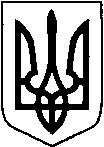                                                                УКРАЇНА ТЕТІЇВСЬКА МІСЬКА РАДА  ТЕТІЇВСЬКОГО РАЙОНУ КИЇВСЬКОЇ ОБЛАСТІ   ДВАДЦЯТЬ СЬОМА  СЕСІЯ СЬОМОГО СКЛИКАННЯ                  РІШЕННЯ    м ТетіївПро  надання згоди на прийняття в оперативне управління закладів культури       Керуючись ст. 26, 59, 60 Закону України «Про місцеве самоврядування в Україні», ст.319, 320 Цивільного  Кодексу України, ст. 137 Господарського кодексу України, розглянувши звернення Тетіївської районної державної адміністрації щодо прийняття в оперативне управління закладів культури  сільських рад Тетіївського району з  передачею  фінансового ресурсу на їх утримання,  міська рада                                      В И Р І  Ш И Л А:1. Надати згоду на прийняття закладів культури  сільських рад Тетіївського району, що не ввійшли до об’єднаної територіальної громади та закріпити їх на праві оперативного управління за відділом культури, релігії,  молоді та спорту виконавчого комітету Тетіївської міської ради.2. Контроль за виконанням цього рішення покласти на постійну  депутатську комісію міської ради  з питань соцзахисту, охорони здоров’я,  освіти, культури, молоді спорту (Коробко Т.І.).               Міський голова                                                    Р.В.Майструк          23.01.2020 р.          № 814 - 27-VII       Начальник  юридичного відділу                                             	         Н.М.Складена